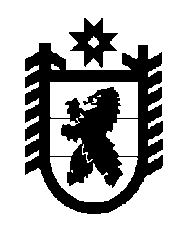 Российская Федерация Республика Карелия    РАСПОРЯЖЕНИЕГЛАВЫ РЕСПУБЛИКИ КАРЕЛИЯВнести в пункт 1  распоряжения Главы Республики Карелия 
от  2 февраля 2015  года № 21-р (Собрание законодательства Республики Карелия, 2015, № 2, ст. 203, 212; № 8, ст. 1521) следующие изменения:1)    подпункт 1 изложить  в следующей редакции:«1) Первого заместителя Главы Республики Карелия – Премьер-министра Правительства Республики Карелия, заместителей Главы Республики Карелия, заместителей Премьер-министра Правительства Республики Карелия на согласование заявок для направления 
в командировки и отчетов о выполненной работе за период пребывания 
в служебной командировке по форме, установленной постановлением Правительства Республики Карелия от 15 января 2007 года № 4-П 
«О порядке и условиях командирования государственных гражданских служащих Республики Карелия», заместителей Премьер-министра Правительства Республики Карелия, членов Правительства Республики Карелия – руководителей органов исполнительной власти Республики Карелия, руководителей органов исполнительной власти Республики Карелия, деятельность которых ими непосредственно координируется 
и контролируется в соответствии с распределением компетенции;»;2)    подпункт 2 изложить в следующей редакции:«2) члена Правительства Республики Карелия – Руководителя Администрации Главы Республики Карелия (далее – Руководитель Администрации) на:издание приказов об установлении и изменении размера ежемесячной надбавки за особые условия службы, на установление размера премий за выполнение особо важных и сложных заданий заместителям Руководителя Администрации, руководителю приемной Главы Республики Карелия, советникам Главы Республики Карелия, помощникам Главы Республики Карелия, пресс-секретарю Главы Республики Карелия;издание приказов об установлении размера премий за выполнение особо важных и сложных заданий руководителям органов исполнительной власти Республики Карелия;издание приказов о направлении в служебные командировки заместителей Премьер-министра Правительства Республики Карелия;согласование заявок для направления в командировки, издание приказов о направлении в служебные командировки и согласование отчетов о выполненной работе за период пребывания в служебной командировке Первого заместителя Главы Республики Карелия  – Премьер-министра Правительства Республики Карелия, заместителей Главы Республики Карелия, члена Правительства Республики Карелия – Представителя  Главы  Республики Карелия в Законодательном Собрании Республики Карелия, члена Правительства Республики Карелия – Постоянного представителя Республики Карелия при Президенте Российской Федерации, Руководителя Администрации, члена Правительства Республики Карелия – Председателя Государственного контрольного комитета Республики Карелия, Руководителя Государственной жилищной инспекции Республики Карелия, заместителей Руководителя Администрации, руководителя приемной Главы Республики Карелия, советников Главы Республики Карелия, помощников Главы Республики Карелия,  пресс-секретаря Главы Республики Карелия;издание приказов о направлении в служебные командировки Уполномоченного по защите прав человека в Республике Карелия, Уполномоченного по защите прав ребенка в Республике Карелия, Уполномоченного по защите прав предпринимателей в Республике Карелия;утверждение заявок для направления в командировки заместителей Руководителя Администрации;издание приказов о предоставлении ежегодного основного оплачиваемого отпуска и дополнительных оплачиваемых отпусков, отпуска без сохранения денежного содержания (далее – отпуск) Руководителю  Администрации, члену  Правительства Республики Карелия  –  Представителю Главы Республики Карелия в Законодательном Собрании Республики Карелия, члену Правительства Республики Карелия – Постоянному представителю Республики Карелия при Президенте Российской Федерации, членам Правительства Республики Карелия – руководителям органов исполнительной власти Республики Карелия, руководителям органов исполнительной власти Республики Карелия, заместителям Руководителя Администрации, руководителю приемной Главы Республики Карелия, советникам Главы Республики Карелия, помощникам Главы Республики Карелия, пресс-секретарю Главы Республики Карелия, Уполномоченному по защите прав человека 
в Республике Карелия, Уполномоченному по защите прав ребенка 
в Республике Карелия, Уполномоченному по защите прав предпринимателей в Республике Карелия;издание приказов о поручении исполнения обязанностей на время отсутствия членов Правительства Республики Карелия – руководителей органов исполнительной власти Республики Карелия, руководителей органов исполнительной власти Республики Карелия в связи с отпуском заместителям указанных руководителей, а в случае отсутствия заместителей – иным работникам соответствующих органов исполнительной власти Республики Карелия;издание приказов об установлении единовременной выплаты при предоставлении ежегодного оплачиваемого отпуска, материальной помощи, денежной компенсации за неиспользованный отпуск при увольнении Первому заместителю Главы Республики Карелия – Премьер-министру Правительства Республики Карелия, заместителям Главы Республики Карелия, заместителям Премьер-министра Правительства Республики Карелия, члену Правительства Республики Карелия – Представителю Главы Республики Карелия в Законодательном Собрании Республики Карелия, члену Правительства Республики Карелия – Постоянному представителю Республики Карелия при Президенте Российской Федерации, Руководителю Администрации, члену Правительства Республики Карелия – Председателю Государственного контрольного комитета Республики Карелия, членам Правительства Республики Карелия – руководителям органов исполнительной власти Республики Карелия, Уполномоченному по защите прав человека в Республике Карелия, Уполномоченному по защите прав ребенка в Республике Карелия, Уполномоченному по защите прав предпринимателей в Республике Карелия;издание приказов об установлении единовременной выплаты при предоставлении ежегодного оплачиваемого отпуска, материальной помощи заместителям Руководителя Администрации, руководителю приемной Главы Республики Карелия, советникам Главы Республики Карелия, помощникам Главы Республики Карелия, пресс-секретарю Главы Республики Карелия;издание приказов о выплате денежной компенсации за неиспользованный отпуск при прекращении или расторжении служебного контракта, освобождении от замещаемой должности государственной гражданской службы Республики Карелия и увольнении с государственной гражданской службы Республики Карелия заместителям Руководителя Администрации, руководителю приемной Главы Республики Карелия, советникам Главы Республики Карелия, помощникам Главы Республики Карелия, пресс-секретарю Главы Республики Карелия, руководителям органов исполнительной власти Республики Карелия;издание приказов об оплате стоимости проезда к месту использования отпуска и обратно и стоимости провоза багажа Первому заместителю Главы Республики Карелия – Премьер-министру Правительства Республики Карелия, заместителям Главы Республики Карелия, заместителям Премьер-министра Правительства Республики Карелия, члену Правительства Республики Карелия – Представителю Главы Республики Карелия в Законодательном Собрании Республики Карелия, Руководителю Администрации, члену Правительства Республики Карелия – Председателю Государственного контрольного комитета Республики Карелия, Уполномоченному по защите прав человека в Республике Карелия, Уполномоченному по защите прав ребенка в Республике Карелия, Уполномоченному по защите прав предпринимателей 
в Республике Карелия, заместителям Руководителя Администрации, руководителю приемной Главы Республики Карелия, советникам Главы Республики Карелия, помощникам Главы Республики Карелия, пресс-секретарю Главы Республики Карелия;»;3)     подпункт 3 признать утратившим силу;4) в абзаце первом подпункта 3.1 слова «Председателя Государственного контрольного комитета Республики Карелия» заменить словами «члена Правительства Республики Карелия – Председателя Государственного контрольного комитета Республики Карелия»;5)   в подпункте 4 слова «руководителей органов исполнительной власти Республики Карелия» заменить словами «членов Правительства Республики Карелия – руководителей органов исполнительной власти Республики Карелия, руководителей органов исполнительной власти Республики Карелия».Действие настоящего распоряжения, за исключением подпункта 2 пункта 1, распространяется на правоотношения, возникшие  с 11 апреля 2016 года.          Глава Республики  Карелия                                                               А.П. Худилайненг. Петрозаводск19 июля 2016 года№ 293-р